TXT4Life also has a strong presence with students across 54 counties in the state. During a recent school presentation by a TXT4Life Regional Coordinator, a young boy connected deeply with the presentation in emotional ways. When counselors at the school talked with him, they discovered that he had been having suicidal thoughts, and the TXT4Life presentation had encouraged him to reach out for help. “You saved a young boy’s life today,” the school counselor said. “What you do matters.”"I spoke with a man who appeared to be in his mid to late fifties who used the Txt4Life line while driving to his intended suicide location.  The counselor talked him out of it, and had a deputy waiting to do a welfare check on him at his home when he got back there.  He spoke very highly of the counselor and the Txt4Life program overall."“Your presentation has been so important. I still see students wearing the txt for life bracelets andknowing they have another resource in their lives. Conversations have centered around ways to get help and let others know when they need help. Keep up the good work.”-School Social WorkerNovember 18th, 2016 was a day I will never forget. As I walked into the gymnasium of approximately 400 7th and 8th grade students at the North Branch Middle school, I felt an overwhelming sense that I was meant to be there on that day. Although I was only given 25 minutes to educate about suicide, and Txt4Life it seems that 25 minutes was all it took. During the presentation I noticed some students that were getting quite upset; one young boy had to leave the gym. After the presentation he told school staff that he had been thinking about suicide for a while, but had never told anyone.Recently, I received a thank you card from the school counselor. Little did I know that this one small thank you was going to have such a huge impact on me. While reading the card, I started to tear up, and by the end I was incredibly impacted by how much my short presentation knowingly helped save a young boys life.The Txt4Life program is truly an amazing program that does save lives.Brittany HinesEast Central Regional Coordinator at Txt4Life with Canvas Health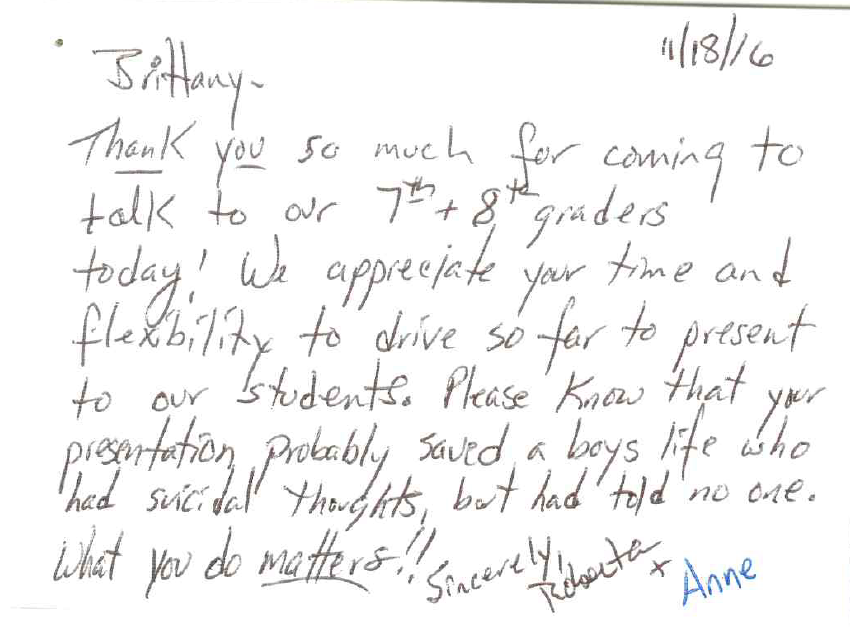 